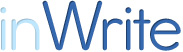 PROFESSIONEL KORREKTUR PÅ ENGELSKSkal du aflevere opgaver eller ansøgninger på engelsk, hvor det er vigtigt, at du fremstår professionel og velformuleret? 

Så lad inWrite sikre det sproglige niveau i dine afleveringer. 
Perfekt engelsk på 48 timer
Fra du sender din tekst på max. 10.000 ord, går der max. 48 timer, før du har den perfekte udgave tilbage i din mailbox.  Drejer det sig om en større opgave, så lav på forhånd en aftale om leveringstid.

Engelsk som modersmålDe folk, der vil gennemgå din tekst, har alle engelsk som modersmål og har desuden været igennem en række krævende prøver for at teste deres evne til at gennemskue sproglige svagheder. Alle har en sproglig uddannelse bag sig, så det akademiske niveau er i orden.
SU-venlige priserHos inWrite husker vi tydeligt studentertiden med det skrabede budget. Derfor er priserne lave og med alt inkluderet. Du får 10.000 ord på perfekt engelsk for 499 kr. Du vælger selv, om du vil bruge dem på en gang eller over flere omgange.   Bestil dit klippekortSkriv til orders@inwrite.dk og bestil et eller flere klippekort med ret til 10.000 ords korrektur. Husk at skrive fra din universitetsmail, så du får studenterrabatten. Læs evt. mere om inWrite’s ydelser på:www.inwrite.com